.(kein Tag, kein Restart)[1-8]	Rock Step forward, Shuffle back, Rock Step back, ½ Shuffle turn[9-16]	Rock Step back, ½ Shuffle turn, Rock Step back, Shuffle forward[17-24]	Heel Grind ¼ turn, Rock Step back, Heel Grind ¼ turn, Rock Step back[25-32]	Jazzbox with ¼ turn, Walk Walk, Heel HookFrom the Top….Contact: marcel@risingmoon.chDini Seel ä chli la bambälä la (de)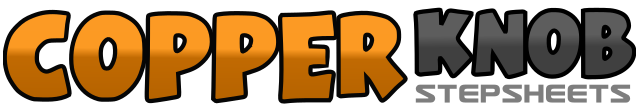 .......Count:32Wall:4Level:Beginner - Polka.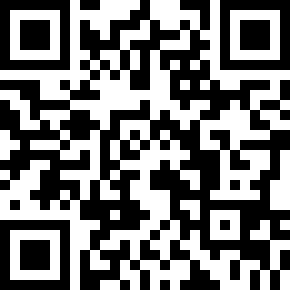 Choreographer:Marcel Rohrer (CH) - August 2017Marcel Rohrer (CH) - August 2017Marcel Rohrer (CH) - August 2017Marcel Rohrer (CH) - August 2017Marcel Rohrer (CH) - August 2017.Music:Dini Seel ä chli la bambälä la (feat. Sängerfreunde) - PartyheldenDini Seel ä chli la bambälä la (feat. Sängerfreunde) - PartyheldenDini Seel ä chli la bambälä la (feat. Sängerfreunde) - PartyheldenDini Seel ä chli la bambälä la (feat. Sängerfreunde) - PartyheldenDini Seel ä chli la bambälä la (feat. Sängerfreunde) - Partyhelden........1, 2RF Rock nach vorne, Gewicht zurück auf LF3&4RF Schritt zurück, LF neben RF stellen, RF Schritt zurück5, 6LF Rock zurück, Gewicht zurück auf RF7&8¼ Drehung R und LF nach L, RF neben LF stellen, ¼ Drehung R und LF zurück (6:00)1, 2RF Rock zurück, Gewicht zurück auf LF3&4¼ Drehung L und RF nach R, LF neben RF stellen, ¼ Drehung  L und RF zurück (12:00)5, 6LF Rock zurück, Gewicht zurück auf RF7&8LF Schritt nach vorne, RF hinter LF stellen, LF Schritt nach vorne1, 2RF Ferse nach vorne, auf Ferse ¼ Drehung R und LF abstellen (3:00)3, 4RF Rock zurück, Gewicht zurück auf LF5, 6RF Ferse nach vorne, auf Ferse ¼ Drehung R und LF abstellen (6:00)7, 8RF Rock zurück, Gewicht zurück auf LF1, 2RF vor LF kreuzen, LF Schritt zurück3, 4RF ¼ Drehung R nach vorne, LF Schritt nach vorne (9:00)5, 6RF Schritt nach vorne, LF Schritt nach vorne7, 8R Ferse nach vorne stellen, R Ferse an L Schienbein